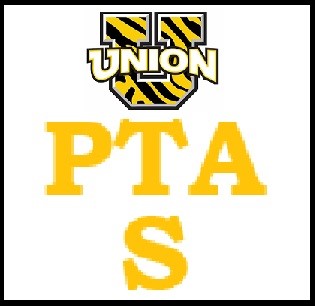 UTS PTA GENERAL MEETING 09/18/23Call to order by Sarah Daniello @ 7:05Voting for new board members 14 votes for Alli Ferdinand for VP14 votes for Jennifer Puma as treasurerBudgetRecap of past events, funds raised.  Revenue Need to send out box top flyers to get more participationCandy fundraisers2/3 grade dance Cash raised thru donations Fall fundraiser ideasMagnetsMembership duesMisc.Parking lot fundraiser Spirit wearAiming for 13,425 budget this year, should clear 3,000 on the yearOther fundraiser ides, egg hunt, adult trivia night, parents night out/ tricky trayExpense recap Need TA committee leaderNew fundraising idea: Joe Corbis, scrip, donation bins, cookie doughTrunk or treat 10/28 rain date 10/29, cars need to bring their own candy, need to set up better flow, need at least 10 volunteersLisa Schmitt, Trish McNally, Brielle Gomez, Karen, Angela Zippi volunteered. No concessions this year. Meeting Adjourned at 8:11pm